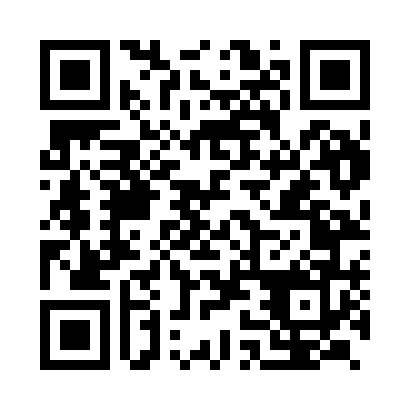 Prayer times for Kanhri, IndiaWed 1 May 2024 - Fri 31 May 2024High Latitude Method: One Seventh RulePrayer Calculation Method: University of Islamic SciencesAsar Calculation Method: HanafiPrayer times provided by https://www.salahtimes.comDateDayFajrSunriseDhuhrAsrMaghribIsha1Wed4:175:4412:235:077:038:302Thu4:165:4312:235:077:048:313Fri4:155:4212:235:077:058:324Sat4:145:4112:235:087:058:335Sun4:135:4012:235:087:068:346Mon4:125:4012:235:087:068:347Tue4:115:3912:235:087:078:358Wed4:105:3812:235:097:088:369Thu4:095:3712:235:097:088:3710Fri4:085:3712:235:097:098:3811Sat4:075:3612:235:097:108:3912Sun4:065:3512:235:107:108:4013Mon4:065:3512:235:107:118:4014Tue4:055:3412:235:107:128:4015Wed4:055:3312:235:107:128:4116Thu4:045:3312:235:117:138:4117Fri4:045:3212:235:117:138:4218Sat4:035:3212:235:117:148:4219Sun4:035:3112:235:127:158:4320Mon4:035:3112:235:127:158:4321Tue4:025:3012:235:127:168:4422Wed4:025:3012:235:127:178:4423Thu4:025:2912:235:137:178:4524Fri4:025:2912:235:137:188:4525Sat4:015:2812:235:137:188:4526Sun4:015:2812:235:147:198:4627Mon4:015:2812:235:147:198:4628Tue4:015:2712:245:147:208:4729Wed4:005:2712:245:147:218:4730Thu4:005:2712:245:157:218:4831Fri4:005:2712:245:157:228:48